We have a locked medication fridge in the first aid room where individual medicines can be kept (parents are required to complete a medicines in school form).  There is also a locked cupboard for a sharps box and other necessary equipment. Outside AgenciesBelow we have listed some of the outside agencies that may be involved in supporting pupils with SEND Education services:Special Educational Needs Support Service, Educational psychology, Small STEPS, Portage (pre-school – home-based), Service for physical disability, Hearing impaired service, Visually impaired service, Education welfare service (attendance), Parent partnership service.Health/social services: Speech and language therapy, Occupational therapy, Specialist consultant, General practitioner, Paediatrics, Health visitor, School nurse, Child and adolescent mental health service – CAMHS, Social services, Physiotherapy and Podiatry.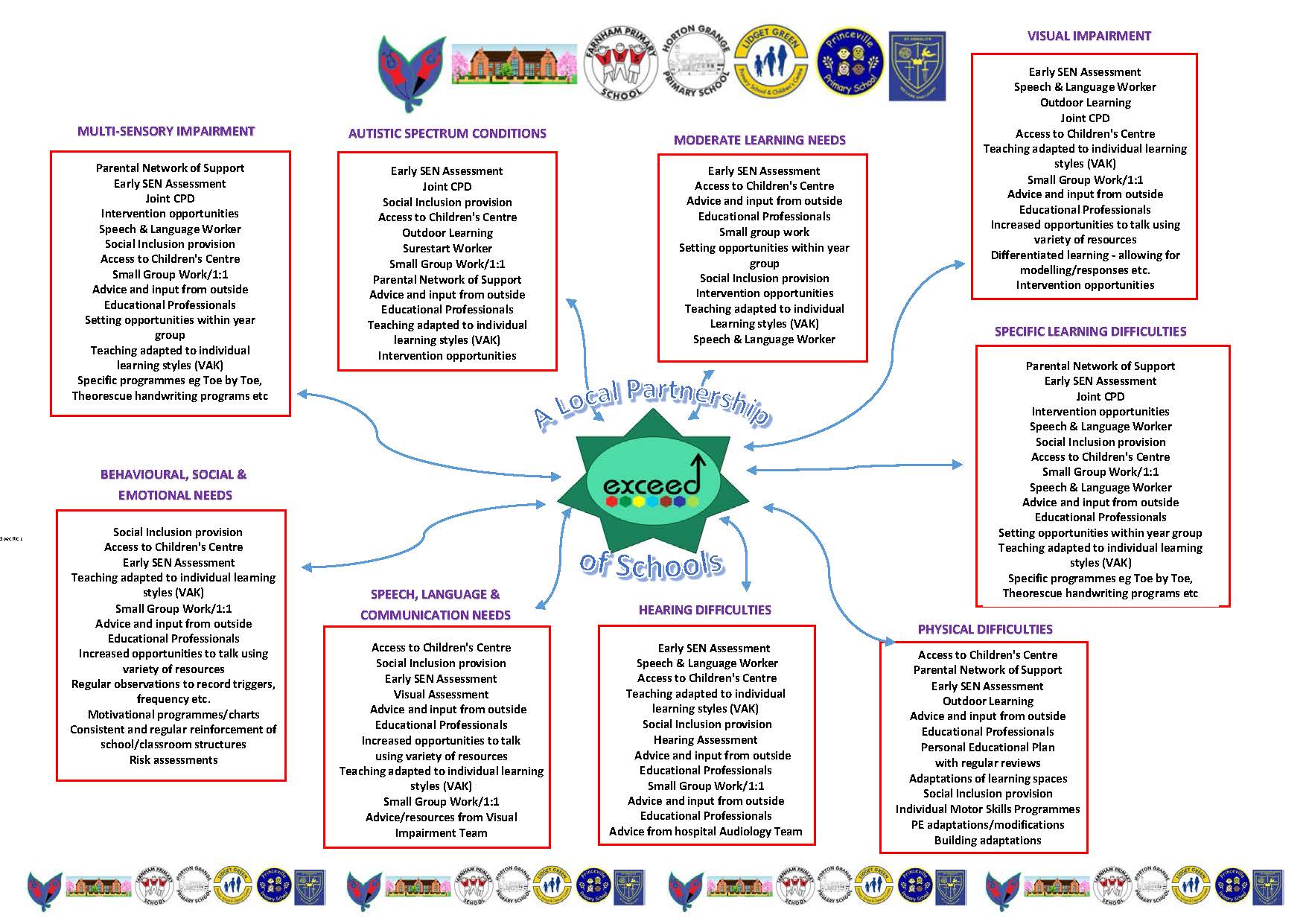 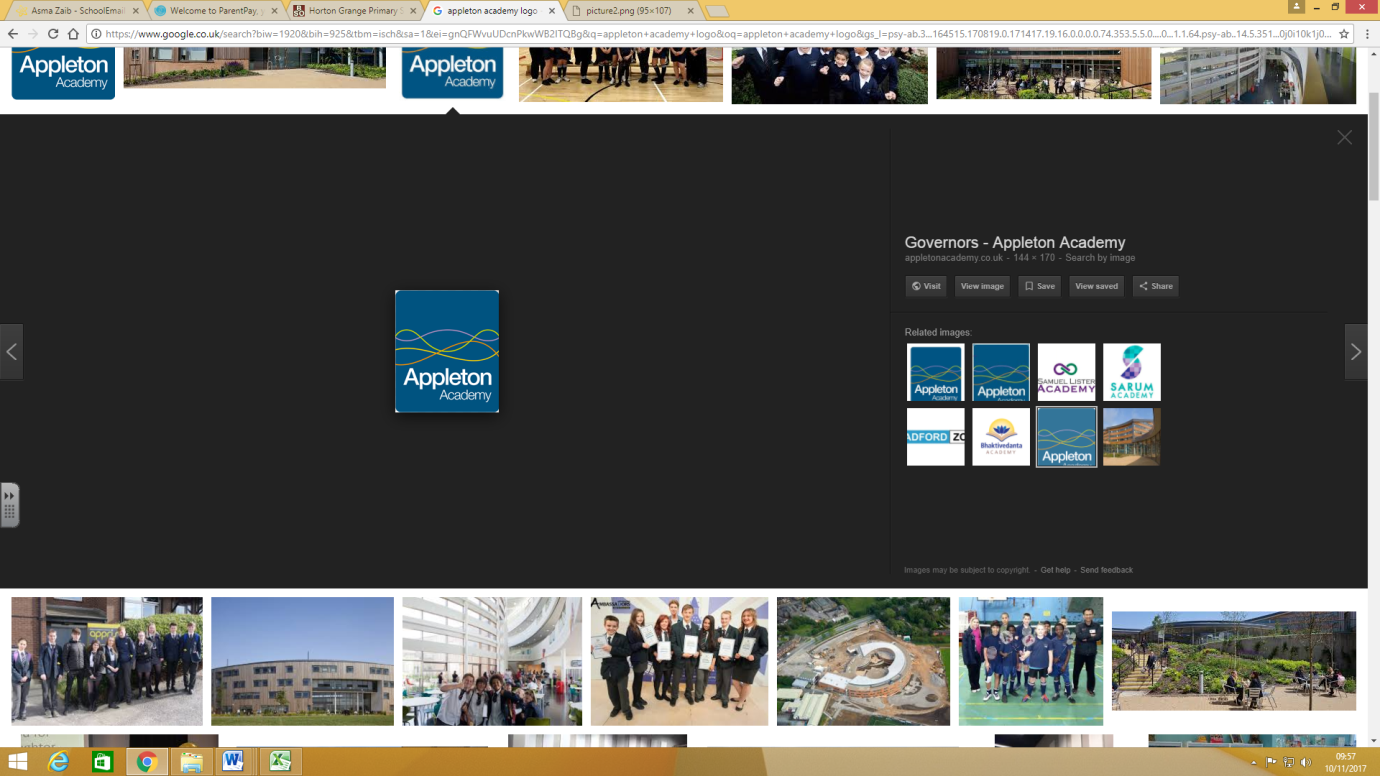 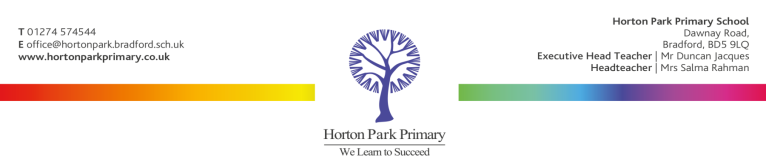 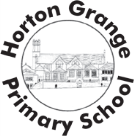 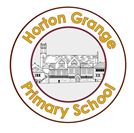 Horton Grange Primary SchoolSpencer Road, Bradford, West Yorkshire, BD7 2EUTelephone: 01274 573287Fax: 01274 521826Email: office@hortongrangeacademy.co.ukWebsite:  www.hortongrangeacademy.co.ukCEO: Mr D. JacquesHeadteacher: Mrs C. StephensonThe Local Offer or Summary of Provisionfor children and young people with special educational needs or disabilities (SEND)Horton Grange Primary School is a fully inclusive school. We aim to ensure all pupils achieve their full potential, personally, socially, emotionally and academically in all areas of the curriculum, regardless of gender, ethnicity, religion, sexual identity, physical ability or educational needs.Children may have special educational needs that require additional support when progress has slowed or stopped. We implement a graduated approach based on the guidance from Bradford Metropolitan District Council’s Children’s Services for SEND. This is based on an Assess-Plan-Do-Review 3 range structure.If a child has a Statement of Special Educational Needs or an Education, Health and Care Plan, then we provide the support detailed in the plan.Our offer at Ranges 1 to 3 for each area of SEND is described below.Range 1Range 2Range 3Communication and Interaction Needs:Autistic Spectrum ConditionsAssessmentPart of normal school and class assessments. SENDCo involved in assessment and observations.PlanningNormal curriculum plans include individual/group targetsParents involved regularly through updates from teacher e.g. day to day or target day meeting and support targets at homePupil involved in setting and monitoring  targetsGrouping for teachingMainstream class with specific support for targets which involve communication and interactionOpportunities for over-learning  basic concepts within a small group Human resources and staffingFlexible use of resources and staffing available in the classroomSupport to promote social skills and interactions with peers and over-learning of basic concepts in the form of Precision Teaching led by LA, HLTA’sSupport with recording of work After school activities are available for pupil to help develop skills. E.g. Multi sports, martial arts, dance, arts, rainbows. Curriculum & teaching methodsFlexibility will be needed in expectations to follow instructions/ record workInstructions supported by visual and written cluesPreparation for any change and the need for clear routinesReduction of complex language especially when giving instructionsAssessmentAs Range 1 plus use of more detailed NCF assessment tools e.g. B Squared/PIVATS.Involvement of education and non-education professionals as appropriate.PlanningCurriculum plans reflect levels of achievement and includes individually focused IEP targets, especially Speech and Language components and PSHCEAdditional steps taken to involve parents e.g. regular meetings with teacher and SENDCo and SENDCo keeping parents informed and pupil as appropriateTEACCH: - Treatment and Education of Autistic Children with Communication Handicap.www.autism-resources.comGrouping for teachingMainstream class based, but with some opportunity for small group and individual work to target specific needs involving communication and interactionA quiet area within the classroom may be useful for individual workAn individual table/area within the classroom may be helpful for independent working to offer opportunities for distraction free learningOpportunities for one to one supportHuman resources and staffingAdditional training of staff to support curriculum modifications and social interaction, social communication and social understanding. This may also involve some modification to the environment (low stimulus; distraction-free)Use of support to implement specific materials, approaches and resources as appropriate. E.g. Circle of Friends; Socially speaking, Time to Talk, Toe By Toe  and Social Stories as neededSupport from other agencies as appropriate. E.g. Autism Team (SEND Services), Hub schools, SALTWe have a Sure Start Language Development worker who spends half a day per week working with specific children, identified as having a language delay, providing individual, intense language development.  Curriculum & teaching methodsCurriculum access will be facilitated by using a structured approach, which may involve: using visual systems or timetables; reducing language for instructions/ information giving.Teaching strategies should give consideration to difficulties with transfer of skills.Teaching approaches should take account of difficulties in the understanding of social rules and expectations within the classroom; slow processing of information and organisational issues.AssessmentAs Range 2 plus more specialised assessment tools. E.g. SCERTs, ABA, TEACCH.Where appropriate staff and other agencies will offer support as appropriatePlanningWhole school understanding of pupil’s needsConsideration of more specialised planning frameworks. E.G SCERTS, ABA, TEACCH to prepare for the school dayAdditional step taken to involve parents through coffee morning, networking with other parents and training sessions.Grouping for teachingMainstream class  with targeted supportThe need for small group work and one to one to develop individual targets and introduce any new conceptsAccess to  a quiet area within the classroom when neededIt is likely that an individual table/work area would be useful to help focus learning and to offer opportunities for distraction free learningHuman resources and staffingAdditional training of staff to support curriculum modifications and social interaction, social communication and social understandingUse of support to implement specific materials, approaches and resources as appropriate e.g. Circle of Friends, Socially Speaking, Time to Talk, Toe By Toe and Social StoriesSupport from other agencies as appropriate. E.g... Autism Team (SEND Services), Hub schools, SALTCurriculum & teaching methodsCurriculum access will be facilitated by using a structured approach which may involve: using visual systems or timetables; reducing language for instruction/information giving.  Teaching strategies should give consideration to difficulties with transfer of skills; teaching approach should take account of difficulties in understanding the social  rules and expectations of the classroomOne to one teaching for the introduction of new concepts and the reinforcement of classroom routines and expectationsMay need enhanced PSE teaching to ensure skills embeddedCommunication and Interaction Needs:Glossary of terms; Autistic Spectrum ConditionsSALT:-  Speech and Language TherapyACC:-  Alternative and Augmentative CommunicationSCERTS:-  Social Communication Emotional Regulation Transactional Support (www.autismspeaks.org)B-Squared/PIVATS:-  Performance Indicators for Value Added TargetingABA:-  Applied Behaviour Analysis (www.autismspeaks.org)IEP:- Individual Education PlanGlossary of terms; Autistic Spectrum ConditionsSALT:-  Speech and Language TherapyACC:-  Alternative and Augmentative CommunicationSCERTS:-  Social Communication Emotional Regulation Transactional Support (www.autismspeaks.org)B-Squared/PIVATS:-  Performance Indicators for Value Added TargetingABA:-  Applied Behaviour Analysis (www.autismspeaks.org)IEP:- Individual Education PlanGlossary of terms; Autistic Spectrum ConditionsSALT:-  Speech and Language TherapyACC:-  Alternative and Augmentative CommunicationSCERTS:-  Social Communication Emotional Regulation Transactional Support (www.autismspeaks.org)B-Squared/PIVATS:-  Performance Indicators for Value Added TargetingABA:-  Applied Behaviour Analysis (www.autismspeaks.org)IEP:- Individual Education PlanGlossary of terms; Autistic Spectrum ConditionsSALT:-  Speech and Language TherapyACC:-  Alternative and Augmentative CommunicationSCERTS:-  Social Communication Emotional Regulation Transactional Support (www.autismspeaks.org)B-Squared/PIVATS:-  Performance Indicators for Value Added TargetingABA:-  Applied Behaviour Analysis (www.autismspeaks.org)IEP:- Individual Education PlanCommunication and Interaction Needs:Speech, Language and Communication NeedsAssessmentPart of normal school and class assessments. SENDCo involved in assessment and observations.PlanningNormal curriculum plans include individual/group targets.Planning shows opportunities for some small group targeted talk and differentiated questionsParents informed and involved regularly through updates from teacher e.g. day to day or target day meeting, parents and children involved in supporting targets at home. Pupils involved in setting and monitoring their targets. Grouping for Teaching Mainstream class with flexible grouping arrangements.Opportunities for small group work based on identified need e.g. listening/ expressive language.Time limited 1:1 programme based on specific need and any SALT programme as appropriateAttention to position in the classroom and acoustics Human Resources/StaffingMain provision by class/subject teacher with advice from SENCO.Additional adults routinely used to support flexible groupings, differentiation and some 1:1.Additional adults actively support pupils by modifying teacher talk and scaffolding responses during introduction and plenary.After school activities are available for pupil to help develop skills. E.g. Multi sports, martial arts, dance, arts, rainbows. Curriculum &Teaching MethodsIncreased differentiation by presentation and/or outcome e.g. visual aids, modelling responses, allowing time to answerSimplify level/pace/amount of teacher talk.High quality use of language modelled by all adults in schoolIncreased emphasis on identifying and teaching to preferred learning style.Some use of specific group or 1:1 programmes for speaking and listeningAssessmentAs Range 1 plus use of more detailed  NC assessment tools e.g. B-SquaredInvolvement of education and health professionals as appropriate. PlanningCurriculum plan reflects levels of achievement and includes individually focused IEP targets. Planning shows evidence of increased opportunities for targeted talk and some individually planned questionsAdditional steps taken to engage pupil and parents e.g. regular meetings with teacher and SENDCo and SENDCo keeping parents informed as appropriate. Grouping for TeachingMainstream class with regular targeted small group support. Time limited programmes of small group work based on identified need.Ongoing opportunities for 1:1 support focused on specific IEP targets and any SALT programme as appropriate. Attention to position in the classroom and acousticsHuman Resources/StaffingMain provision by class/subject teacher with support from SENCO and advice from specialist teachers as appropriate. Additional adult, under the direction of teacher, provides sustained targeted support on an individual/group basis. May include withdrawalUse of support to implement specific materials, approaches and resources as appropriate. E.g. Circle of Friends; Socially speaking, Time to Talk, Toe By Toe  and Social Stories as neededCurriculum &Teaching MethodsIncreasingly individualised programme including modified tasks within an inclusive curriculum. Modify level/pace/amount of teacher talk to pupils’ identified need. Teaching methods adapted to suit individual’s identified learning style (eg VAK).Opportunities for explanation, clarification and reinforcement of lesson content and language. Individual targets within group programmes and/or 1:1 for speaking and listening.We have a Sure Start Language Development worker who spends half a day per week working with specific children, identified as having a language delay, providing individual, intense language development.  Each member of our support team and our Early Years Practitioners have had training on supporting language development.AssessmentAs Range 2 plus more systematic application of assessment tools. Involvement of education and non-education professionals as appropriate. PlanningCurriculum plan closely tracks levels of achievement and all IEP targets are individualised, short term and specific. There are targeted opportunities for talk and individually differentiated questions, shown on planningAdditional steps taken to engage pupil and parents as appropriate e.g. through ICAN materials, parent training or information sessionsGrouping for TeachingMainstream class, predominantly working on modified curriculum tasks. Frequent opportunities for small group work based on identified need. Daily opportunities for 1:1 support focused on specific IEP targets and any SALT programme as appropriate. Attention to position in the classroom and acousticsHuman Resources/StaffingMain provision by class/subject teacher with support from SENCO and advice from education and non-education professional as appropriate. Additional adult, under the direction of the teacher, supports pupil working on modified curriculum tasks, provides regular opportunities for small group work and daily opportunities for 1:1.Curriculum &Teaching MethodsTasks and presentation personalised to pupil’s needs.Individualised level/pace/amount of teacher talk. Learning style determines teaching methods. Emphasis on consolidation and lateral progress before introducing new skills. Regular opportunities for explanation, clarification and reinforcement of lesson content and language. Small steps targets within group programmes and/or 1:1 for speaking and listening.Glossary of terms;  Speech, Language and Communication NeedsSALT:-  Speech and Language TherapyACC:-  Alternative and Augmentative CommunicationSERTS:-  Social Communication Emotional Regulation Transactional Support (www.autismspeaks.org)B-Squared/PIVATS:-  Performance Indicators for Value Added TargetingVAK:-  Visual, Auditory and Kinaesthetic IEP:- Individual Education PlanGlossary of terms;  Speech, Language and Communication NeedsSALT:-  Speech and Language TherapyACC:-  Alternative and Augmentative CommunicationSERTS:-  Social Communication Emotional Regulation Transactional Support (www.autismspeaks.org)B-Squared/PIVATS:-  Performance Indicators for Value Added TargetingVAK:-  Visual, Auditory and Kinaesthetic IEP:- Individual Education PlanGlossary of terms;  Speech, Language and Communication NeedsSALT:-  Speech and Language TherapyACC:-  Alternative and Augmentative CommunicationSERTS:-  Social Communication Emotional Regulation Transactional Support (www.autismspeaks.org)B-Squared/PIVATS:-  Performance Indicators for Value Added TargetingVAK:-  Visual, Auditory and Kinaesthetic IEP:- Individual Education PlanGlossary of terms;  Speech, Language and Communication NeedsSALT:-  Speech and Language TherapyACC:-  Alternative and Augmentative CommunicationSERTS:-  Social Communication Emotional Regulation Transactional Support (www.autismspeaks.org)B-Squared/PIVATS:-  Performance Indicators for Value Added TargetingVAK:-  Visual, Auditory and Kinaesthetic IEP:- Individual Education PlanGlossary of terms;  Speech, Language and Communication NeedsSALT:-  Speech and Language TherapyACC:-  Alternative and Augmentative CommunicationSERTS:-  Social Communication Emotional Regulation Transactional Support (www.autismspeaks.org)B-Squared/PIVATS:-  Performance Indicators for Value Added TargetingVAK:-  Visual, Auditory and Kinaesthetic IEP:- Individual Education PlanCognition and Learning Needs:Moderate Learning NeedsAssessmentPart of normal school and class assessments.PlanningNormal curriculum plans include QFT strategiesParents informed and involved through updates from teacher e.g. day to day or target day meeting, parents and children involved in monitoring and supporting their targets. Grouping for teachingMainstream class with flexible grouping arrangements.Opportunities for small group work based on identified need e.g. listening/thinking.Human Resources/Staffing Main provision by class/subject teacher with advice from SENCO.Additional adults routinely used to support flexible groupings and differentiationAfter school activities are available for pupil to help develop skills. E.g. Multi sports, martial arts, dance, arts, rainbows. Curriculum & Teaching MethodsDifferentiation by presentation, activity and/or outcome.Simplify level/pace/amount of teacher talk. Emphasis on identifying and teaching gaps highlighted by LD Baseline assessment.Opportunities for skill reinforcement/     revision/transfer and generalisation. AssessmentSENCO involved in more specific assessment and observations.SENCO may seek advice from Educational Psychologist and other educational and non-education professionals as appropriate. PlanningCurriculum plan reflects levels of achievement; progress is tracked via school tracking.Additional steps taken to engage pupil and parents e.g. regular meetings with teacher and SENDCo and SENDCo keeping parents informed as appropriate. Grouping for teachingMainstream class with enhanced differentiation, regular targeted small group support. Time limited programmes of small group work based on identified need.Opportunities for 1:1 support focused on specific targets, with outcomes closely monitored.Advice from LD/EP is reflected in targets.Human Resources/StaffingMain provision by class/subject teacher with support from SENCO and advice from specialist teachers as appropriate. Additional adult, under the direction of teacher, provides sustained targeted support on an individual/group basis. May include withdrawal on a time limited basis, entry and exit criteria clearly stated.Curriculum & Teaching MethodsProgramme includes differentiated and modified tasks within an inclusive curriculum. Modify level/pace/amount of teacher talk to pupils’ identified need. Programmes to consist of small achievable steps.Pre teach concepts and vocabularyEmphasis on using and applying and generalisation of skills. Individual targets within group programmes and/or 1:1carefully monitored and reviewed.AssessmentSENDCo takes advice from assessment by LD/EP and the involvement of education and non-education professionals as appropriate. PlanningCurriculum plans and progress are closely monitored school tracker.Targets are individualised, short term and specific. Additional step taken to involve parents through coffee morning, networking with other parents and training sessions.Grouping for teachingMainstream class, predominantly working on modified curriculum tasks. Frequent opportunities for small group work based on identified need. Daily opportunities for 1:1 support focused on specific IEP targets.Human Resources/StaffingMain provision by class/subject teacher with support from SENCO and advice from education and non-education professional as appropriate. Additional adult, under the direction of the teacher provides sustained targeted support on an individual/group basis. May include withdrawal, carefully monitored.Curriculum & Teaching MethodsTasks and presentation increasingly individualised and modified  in an inclusive curriculum Visual cues to support auditory information at all stages of delivery.Individualised level/pace/amount of teacher talk. Ensure transfer and generalisation of skills has occurred before teaching anything new. Small steps targets within  group programmes and/or 1:1Cognition and Learning Needs:Glossary of terms; Moderate Learning NeedsSENDCo:-  Special Educational Needs Co-ordinatorLD:-  Learning Difficulties Support Team Baseline AssessmentEP:-  Educational PsychologistIEP:- Individual Education PlanGlossary of terms; Moderate Learning NeedsSENDCo:-  Special Educational Needs Co-ordinatorLD:-  Learning Difficulties Support Team Baseline AssessmentEP:-  Educational PsychologistIEP:- Individual Education PlanGlossary of terms; Moderate Learning NeedsSENDCo:-  Special Educational Needs Co-ordinatorLD:-  Learning Difficulties Support Team Baseline AssessmentEP:-  Educational PsychologistIEP:- Individual Education PlanGlossary of terms; Moderate Learning NeedsSENDCo:-  Special Educational Needs Co-ordinatorLD:-  Learning Difficulties Support Team Baseline AssessmentEP:-  Educational PsychologistIEP:- Individual Education PlanCognition and Learning Needs:Specific Learning DifficultiesAssessmentPart of normal school and class assessments. PlanningNormal curriculum plans include QFTParents informed and involved through updates from teacher e.g. day to day or target day meeting, parents and children involved in monitoring and supporting their targets. Grouping for Teaching Mainstream class with flexible grouping arrangements.Opportunities for small group work based on identified need e.g. Reading.Human Resources/ StaffingMain provision by class/subject teacher with advice from SENCO.Additional adults routinely used to support flexible groupings, differentiation and some 1:1.After school activities are available for pupil to help develop skills. E.g. Multi sports, martial arts, dance, arts, rainbows. Curriculum & Teaching MethodsDifferentiating for the students identified   area(s) of weakness.Cursive Handwriting is introduced as part of a MSL approach.AssessmentSENDCo uses screening tools, observationInvolvement of education and non-education professionals as appropriate. PlanningCurriculum plan reflects levels of achievement; progress is tracked via school tracking.Additional steps taken to engage pupil and parents e.g. regular meetings with teacher and SENDCo and SENDCo keeping parents informed as appropriate. Grouping for TeachingMainstream class with regular targeted small group support. Time limited programmes of small group work based on identified need e.g. See and Learn, Precision Teaching, Toe by Toe, Time to Talk, Circle of Friends , Write from the start  and Socially Speaking.Opportunities for 1:1 support focused on specific targets, with outcomes closely monitored.Advice from LD/EP is reflected in targets.Human Resources/ StaffingMain provision by class/subject teacher with support from SENCO and advice from specialist teachers as appropriate. Additional adult, under the direction of teacher, provides sustained targeted support on an individual/group basis. May include withdrawal on a time limited basis, entry and exit criteria clearly stated.  Curriculum & Teaching MethodsSpecific multisensory, cumulative, structured programmes to support the acquisition of key literacy cursive handwriting, numeracy and motor skills. Differentiated curriculum with some modification and alternative recording programmes including ICT if appropriate.Opportunity for over learning rehearsing and revising in the form of Precision Teaching led by LA, HLTA’s, TA’s AssessmentAs Range 2 plus more in depth assessment of specific areas of need SENDCo  continues to take advice from  education and non-education professionals as    appropriate. PlanningCurriculum plans and progress are closely monitored by school tracker.Targets are multi-sensory, individualised, short term and specific. Additional step taken to involve parents through coffee morning, networking with other parents and training sessions.Grouping for TeachingMainstream class, with provision for alternative ways of recording.  Frequent opportunities for small group work based on identified need. opportunities for  1:1 support focused on specific  targetsIdentified through assessment, ensuring revision and over learning are incorporated.Human Resources/ StaffingMain provision by class/subject teacher with support from SENCO and advice from education and non-education professional as appropriate. Additional adult, under the direction of the teacher provides support on differentiated recording tasks. May include withdrawal, carefully monitored. Opportunities for reading spelling and writing activities in line with assessment resultsCurriculum & Teaching MethodsStructured cumulative multisensory programme run on a 1:1 or small group basis as appropriate.Tasks and presentation increasingly individualised and modified  in an inclusive curriculum Visual cues to support auditory information at all stages of delivery.Ensure transfer and generalisation of skills has occurred before teaching anything new. Small steps targets within  group programmes and/or 1:1Glossary of terms; Specific Learning DifficultiesQFT: - Quality First teaching (class based teaching)Madeleine Portwood – resources to target all aspects of development in young childrenSENDCo:-  Special Educational Needs Co-ordinatorLD:-  Learning Difficulties Support Team Baseline AssessmentEP:-  Educational PsychologistIEP:- Individual Education PlanHLTA:- Higher Level Teaching Assistant Glossary of terms; Specific Learning DifficultiesQFT: - Quality First teaching (class based teaching)Madeleine Portwood – resources to target all aspects of development in young childrenSENDCo:-  Special Educational Needs Co-ordinatorLD:-  Learning Difficulties Support Team Baseline AssessmentEP:-  Educational PsychologistIEP:- Individual Education PlanHLTA:- Higher Level Teaching Assistant Glossary of terms; Specific Learning DifficultiesQFT: - Quality First teaching (class based teaching)Madeleine Portwood – resources to target all aspects of development in young childrenSENDCo:-  Special Educational Needs Co-ordinatorLD:-  Learning Difficulties Support Team Baseline AssessmentEP:-  Educational PsychologistIEP:- Individual Education PlanHLTA:- Higher Level Teaching Assistant Glossary of terms; Specific Learning DifficultiesQFT: - Quality First teaching (class based teaching)Madeleine Portwood – resources to target all aspects of development in young childrenSENDCo:-  Special Educational Needs Co-ordinatorLD:-  Learning Difficulties Support Team Baseline AssessmentEP:-  Educational PsychologistIEP:- Individual Education PlanHLTA:- Higher Level Teaching Assistant Glossary of terms; Specific Learning DifficultiesQFT: - Quality First teaching (class based teaching)Madeleine Portwood – resources to target all aspects of development in young childrenSENDCo:-  Special Educational Needs Co-ordinatorLD:-  Learning Difficulties Support Team Baseline AssessmentEP:-  Educational PsychologistIEP:- Individual Education PlanHLTA:- Higher Level Teaching Assistant Behavioural, Emotional and Social Development:Behavioural, Social and Emotional NeedsAssessmentPart of normal school and class assessments. SENCO and or trained staff may be involved in more specific assessment and observations. Pupil self-assessment methods used.Records kept to include observations assessment of context, structured, unstructured times, frequency, triggers, Risk assessments of difficult times of the school day Progress should be a measured change in their behaviour and learning following each review cycleRecognition of learning styles and motivational leversPlanningIndividualised programme of support related to assessments implemented.  Key worker identifiedParents informed through and involved updates from teacher e.g. day to day or target day meeting, parents and children involved in monitoring and supporting their targets. Pupils involved in setting and monitoring their targetsPupils response to social/ learning environment informs cycle of IEP/IBP formulation and implementationGrouping for TeachingMainstream class with attention paid to organisation and pupil groupings  Opportunities for small group work based on identified need e.g. listening/thinking/social skills.Time limited mainstream classroom programme of support, which relates to assessments  Small group work to learn appropriate behaviours and for associated learning difficulties Individual programme based on specific need A quiet area in the classroom may be useful for individual workHuman Resources/StaffingMain provision by class/subject teacher staff and resources usually available in the classroom.  Support/advice from SENDCo with assessment and planning Additional adults routinely used to support flexible groupings, differentiation and some 1:1Close monitoring to identify “hotspots”Support for times identified by risk assessments Close liaison and common approach with parents/carersAfter school activities are available for pupil to help develop skills. E.g. Multi sports, martial arts, dance, arts, rainbows. Curriculum &Teaching MethodsIn class differentiation of the curriculum and supporting materials enabling full access to the curriculum Strategies developed  staff trained on ‘Team Teach’  and shared with school staff, parent/carerIncreased differentiation by presentation and/or outcomeSimplify level, pace, amount of teacher talk/ instructionsIncreased emphasis on identifying and teaching to preferred learning styleOpportunities for skill reinforcement/revision/transfer and generalisation Some use of specific group or 1:1 programmesPreparation for any change and the need for clear routines.AssessmentAs range 1 plus More detailed and targeted observation i.e. interval samplingUse and analysis of assessment toolsAssessment related to intervention strategyPupil self-assessment extended to inform IEP/IBPMore detailed recording, monitoring of frequency, intensity, ABCs over a range of contexts Wider assessments for learning/other SENDDetermine engagement of necessary education/ non-education support services possibly leading to CAFPlanningCurriculum plan reflects levels of achievement and includes individually focused IEP targets  e.g. specific behaviour targets related to assessment: consideration of adapted timetableAdditional steps taken to engage pupil and parents e.g. regular meetings with teacher and SENDCo and SENDCo keeping parents informed as appropriate. Identifying non educational inputRequires effective communication systems enabling all involved to provide consistent supportCAF processes determine holistic support planGrouping for TeachingIn addition to the provision at range 1 identified daily support to teach social skills/dealing with emotions to support the behaviour learning targetsMainstream class with regular targeted small group support Time-limited programmes of small group work based on identified need Ongoing opportunities for 1:1 support focused on specific IEP targetsHuman Resources/StaffingMain provision by class/subject teacher with advice and support from SENCO and  lead as appropriate Additional adult, under the direction of teacher, provides sustained targeted support on an individual/group basisMay include withdrawalAdditional daily support provided within school to support learning and behaviour Increased parental/carer involvement and multi-agency support services to plan and regularly review IEPs PSPEncouragement and inclusion in an extra-curricular activities.Identification of ‘key worker’ with clear specification of roleCurriculum &Teaching MethodsModify level/pace/amount of teacher talk to pupils’ identified need. Individual targets within group programmes and/or 1:1Teaching approaches should take account of the difficulties in the understanding of social rules and expectations within the classroomEmphasis on increasing differentiation of activities and materials and take account of individual learning styles Short term individual support focusing on listening, concentration, social skills, solution focused approachesRegular small group work with an increasing emphasis on relationships, emotions, social skills, conflict resolutionConsideration of an alternative, differentiated curriculum that allows flexibility to teach according to emotional needs, not chronological age, play, creative activities, dramaAt least 2 of the aboveAssessmentAs Range 2 plus more systematic application of assessment tools Involvement of education and non-education professionals as appropriate through CAF processesPlanningBehaviour and curriculum plan closely tracks levels of achievement and all IEP targets are individualised, short term and specificMore frequent involvement of parent/carer to engage pupil. Additional step taken to involve parents through coffee morning, networking with other parents and training sessions.Access to additional resources are accurately accounted forPrevention placement managed through joint school/PRU support programmePrevention placements co-ordinated by Secondary PanelCAF Multi-agency planning processes specify contribution of individual services and lead practitioner.  Inter-agency communication established and maintainedGrouping for TeachingMainstream class, predominantly working on modified curriculum tasks Frequent opportunities for small group work based on identified need Daily opportunities for 1:1 support focused on specific SEBD/learning targets PRU prevention placements offers intensive individual and small group supportHuman Resources/StaffingMain provision by class/subject teacher with support from SENCO and advice from education and non-education professional as appropriate Daily access to staff in school with experience of SEBD, e.g. behaviour support worker, lead behaviour professional, SENDCoAdditional adult, under the direction of the teacher, supports pupil working on modified curriculum tasksIncreased access to a combination of individual, small group and whole class activities Curriculum &Teaching MethodsTeaching focuses on both curriculum and SEBD outcomes throughout the school dayTasks and presentation personalised to pupil’s needs.Individualised level/pace/ amount of teacher talk.  Learning style determines teaching methods 1:1 teaching for the introduction of new concepts and the reinforcement of classroom routines and expectationsSmall steps targets within  group programmes and/or 1:1 work tasksTargets are monitored with the pupil daily targets Accessing mainstream lessons for most of the time with complimentary access other internal support arrangementsSensory and Physical Needs:Glossary of terms; Behavioural, Social and Emotional NeedsSEBD: Social Emotional behavioural difficultyPALZ: Organisation to support pupils with Social Emotional behavioural difficultyCAMHS: Child adolescent mental health serviceIBP: Individual behaviour planIEP:- Individual Education PlanSENCO: Special educational needs coordinator CAF: Common assessment framework We have a number of staff across school who are TEAM TEACH trained and are fully qualified to restrain a child should the rare occasion arise. Recording and reporting forms are kept in a locked cupboard in the SENCOs office.Glossary of terms; Behavioural, Social and Emotional NeedsSEBD: Social Emotional behavioural difficultyPALZ: Organisation to support pupils with Social Emotional behavioural difficultyCAMHS: Child adolescent mental health serviceIBP: Individual behaviour planIEP:- Individual Education PlanSENCO: Special educational needs coordinator CAF: Common assessment framework We have a number of staff across school who are TEAM TEACH trained and are fully qualified to restrain a child should the rare occasion arise. Recording and reporting forms are kept in a locked cupboard in the SENCOs office.Glossary of terms; Behavioural, Social and Emotional NeedsSEBD: Social Emotional behavioural difficultyPALZ: Organisation to support pupils with Social Emotional behavioural difficultyCAMHS: Child adolescent mental health serviceIBP: Individual behaviour planIEP:- Individual Education PlanSENCO: Special educational needs coordinator CAF: Common assessment framework We have a number of staff across school who are TEAM TEACH trained and are fully qualified to restrain a child should the rare occasion arise. Recording and reporting forms are kept in a locked cupboard in the SENCOs office.Glossary of terms; Behavioural, Social and Emotional NeedsSEBD: Social Emotional behavioural difficultyPALZ: Organisation to support pupils with Social Emotional behavioural difficultyCAMHS: Child adolescent mental health serviceIBP: Individual behaviour planIEP:- Individual Education PlanSENCO: Special educational needs coordinator CAF: Common assessment framework We have a number of staff across school who are TEAM TEACH trained and are fully qualified to restrain a child should the rare occasion arise. Recording and reporting forms are kept in a locked cupboard in the SENCOs office.Sensory and Physical Needs:Visual ImpairmentAssessment and PlanningSchool staff aware that pupil may be experiencing visually related learning difficulties and monitor pupil performance in this respect.Parents informedGrouping for TeachingMainstream class.Attention to seating position in classroomAfter school activities are available for pupil to help develop skills. E.g. Multi sports, martial arts, dance, arts, rainbows. Curriculum & Teaching MethodsQuality First TeachingFull inclusion within mainstream class.  	Teaching methods which facilitate access to the curriculum, social / emotional development and class participation. Assessment and PlanningSchool staff aware that pupil may be experiencing visually related learning difficulties and monitor pupil performance in this respect.Additional steps taken to engage pupil and parents e.g. regular meetings with teacher and SENDCo and SENDCo keeping parents informed as appropriate. Grouping for TeachingMainstream class.Attention to seating position in classroom.Curriculum & Teaching MethodsQuality First TeachingFull inclusion within mainstream class.  	Teaching methods which facilitate access to the curriculum, social / emotional development and class participation. School staff make basic adaptations to curriculum delivery and materials to facilitate access for a visually impaired pupil.Eg.oral descriptions of visual materialsAssessment and PlanningPlanning based on current visual performance and prognosis of possible changes.Additional step taken to involve parents through coffee morning, networking with other parents and training sessions.Grouping for Teaching Mainstream class.Some additional group and individual work to meet identified needs and to facilitate learning and inclusion, as appropriateCurriculum & Teaching MethodsQuality First TeachingFull inclusion within mainstream class. Teaching methods which facilitate access to the curriculum, social / emotional development and class participation. 	Some modification / differentiation of learning materials and curriculum delivery to facilitate access. E.g. Attention to speed of lesson delivery and speed of working of VI pupil.Additional equipment available  for a child with VI if appropriateSensory and Physical Needs:Glossary of terms: Visual Impairment VI - Visual ImpairmentCCTV (closed circuit television) - Not a security feature, but a magnifying camera which can enlarge things on a monitor screen so that people with visual impairment can access text. Some are portable and can store images from the board or at a distance, to be viewed on screen.Central vision - What can be seen in colour and detail with the macula, when looking straight at the target.Educationally blind - Not having enough sight to be able to access the curriculum without very significant adaptations (e.g. Braille).Functional Blindness - Vision so severely reduced that a person is unable to function visually and has to use other senses.Partial Sight - Reduced vision: officially visual acuity between 6/60 and 3/60 (registered as partial sight).Glossary of terms: Visual Impairment VI - Visual ImpairmentCCTV (closed circuit television) - Not a security feature, but a magnifying camera which can enlarge things on a monitor screen so that people with visual impairment can access text. Some are portable and can store images from the board or at a distance, to be viewed on screen.Central vision - What can be seen in colour and detail with the macula, when looking straight at the target.Educationally blind - Not having enough sight to be able to access the curriculum without very significant adaptations (e.g. Braille).Functional Blindness - Vision so severely reduced that a person is unable to function visually and has to use other senses.Partial Sight - Reduced vision: officially visual acuity between 6/60 and 3/60 (registered as partial sight).Glossary of terms: Visual Impairment VI - Visual ImpairmentCCTV (closed circuit television) - Not a security feature, but a magnifying camera which can enlarge things on a monitor screen so that people with visual impairment can access text. Some are portable and can store images from the board or at a distance, to be viewed on screen.Central vision - What can be seen in colour and detail with the macula, when looking straight at the target.Educationally blind - Not having enough sight to be able to access the curriculum without very significant adaptations (e.g. Braille).Functional Blindness - Vision so severely reduced that a person is unable to function visually and has to use other senses.Partial Sight - Reduced vision: officially visual acuity between 6/60 and 3/60 (registered as partial sight).Glossary of terms: Visual Impairment VI - Visual ImpairmentCCTV (closed circuit television) - Not a security feature, but a magnifying camera which can enlarge things on a monitor screen so that people with visual impairment can access text. Some are portable and can store images from the board or at a distance, to be viewed on screen.Central vision - What can be seen in colour and detail with the macula, when looking straight at the target.Educationally blind - Not having enough sight to be able to access the curriculum without very significant adaptations (e.g. Braille).Functional Blindness - Vision so severely reduced that a person is unable to function visually and has to use other senses.Partial Sight - Reduced vision: officially visual acuity between 6/60 and 3/60 (registered as partial sight).Sensory and Physical Needs:Hearing ImpairmentAssessment and PlanningPart of school and class assessmentsNormal curriculum plans include individual/group targetsParents informed  Grouping for TeachingMainstream classAttention to seating, lighting and acousticsHuman Resources/StaffingMain provision by class/subject teacherAgreed joint written Advice from CCG and Support Team for Deaf Children (STDC) on effects of hearing loss, classroom management. Advice given by hospital audiologist.After school activities are available for pupil to help develop skills. E.g. Multi sports, martial arts, dance, arts, rainbows. Curriculum & Teaching MethodsFull inclusion within National CurriculumAssessmentPart of school and class assessmentsPossible use of speech audiometry and other specialist tools to assess access to spoken language in class on request  to STDCPlanningNormal curriculum plans include individual/group targetsAdditional steps taken to engage pupil and parents e.g. regular meetings with teacher and SENDCo and SENDCo keeping parents informed as appropriate. Grouping for TeachingMainstream classAttention to seating, lighting and acousticsHuman Resources/StaffingMain provision by class/subject teacherSingle piece of work on referral:Contact familyVisit school:Observe pupil in classSpeak to pupilSpeech discriminationGather data on progressAdvise staff (class teacher / SENCO)Written report circulated to school, family, hospitalAdditional support if needs change on request from schoolCurriculum & Teaching MethodsFull inclusion within National CurriculumTeaching methods which facilitate access to the curriculum, social/emotional development and class participationAssessmentPart of school and class assessmentsMay require modification to the presentation of assessmentsUse of speech audiometry and other specialist tools to assess access to spoken language in classPlanningCurriculum plan reflects levels of achievement and includes individually focused IEP targetsAdditional step taken to involve parents through coffee morning, networking with other parents and training sessions.Grouping for TeachingMainstream classAttention to seating, lighting and acousticsOpportunities for 1:1 and small group workHuman Resources/StaffingMain provision by class/subject teacherInitial piece of work on referral:Contact familyVisit school:Observe pupil in classSpeak to pupilSpeech discriminationGather data on progressAdvise staff (class teacher / SENCO)Written report circulated to school, family, hospitalAnnual electroacoustic hearing aid checksMonitoring visit to speak to pupil/SENCOIssue radio aidMonitor radio aid useUp to 6 visits per year  from TOD/PIMPossible input from non-education professionals e.g. SALTCurriculum & Teaching MethodsFull inclusion within National CurriculumPossible differentiation by presentation and/or outcomeOpportunities for explanation, clarification and reinforcement of lesson content and languageSpecific interventions for speaking, listening and teaching of phonicsSensory and Physical Needs:Glossary of terms: Hearing ImpairmentCCG: - clinical commissioning group – This is an NHS organisation set up by the Health and Social Care Act 2012 to organise the delivery of NHS services in England.  Used to provide support and advice.STDC :-Support team for deaf childrenTOD :- Teacher of the DeafPIM:- Pupil inclusion mentorSALT:- Speech and language therapyHI:- Hearing ImpairmentGlossary of terms: Hearing ImpairmentCCG: - clinical commissioning group – This is an NHS organisation set up by the Health and Social Care Act 2012 to organise the delivery of NHS services in England.  Used to provide support and advice.STDC :-Support team for deaf childrenTOD :- Teacher of the DeafPIM:- Pupil inclusion mentorSALT:- Speech and language therapyHI:- Hearing ImpairmentGlossary of terms: Hearing ImpairmentCCG: - clinical commissioning group – This is an NHS organisation set up by the Health and Social Care Act 2012 to organise the delivery of NHS services in England.  Used to provide support and advice.STDC :-Support team for deaf childrenTOD :- Teacher of the DeafPIM:- Pupil inclusion mentorSALT:- Speech and language therapyHI:- Hearing ImpairmentGlossary of terms: Hearing ImpairmentCCG: - clinical commissioning group – This is an NHS organisation set up by the Health and Social Care Act 2012 to organise the delivery of NHS services in England.  Used to provide support and advice.STDC :-Support team for deaf childrenTOD :- Teacher of the DeafPIM:- Pupil inclusion mentorSALT:- Speech and language therapyHI:- Hearing ImpairmentSensory and Physical Needs:Multi-Sensory ImpairmentSee HI and VI guidanceSee HI and VI guidanceAssessment and planningPart of school and class assessmentsVisual and hearing assessmentsFunctional sensory assessment As appropriate to needs; ongoing assessment of communication, cognition, mobility, social and emotional developmentCurriculum plan closely tracks levels of achievementIEP targets are individual, short term and specificIEP targets jointly formulated and monitored with QTMSIAdditional step taken to involve parents through coffee morning, networking with other parents and training sessions.Grouping for teachingDaily opportunities for small group work and individual support to ensure access to new experiences and afford opportunities to complete work, preview and review lessonsCurriculum & Teaching MethodsSignificant modification to learning materials and curriculum deliveryIndividual mobility and independence/life skills programmesHuman Resource and StaffingDaily access to individual support, trained to meet the needs of pupils with MSIFrequent visits from QTMSIInput from mobility/rehabilitation  officerInput from other educational and non-educational professionals as appropriateNeed for balanced approach to support and intervention to facilitate social inclusion Sensory and Physical Needs:Glossary of terms Multi-Sensory ImpairmentMSI – Multi-Sensory ImpairmentQTMSI – Qualified Teacher Multi-Sensory ImpairmentAcquired deaf blindness – A combination of visual and hearing impairment which occurs or impacts after the development of a first language.BSL Interpreter - An interpreter who interprets from spoken English to British Sign Language (BSL) and BSL into spoken English (voice over). The interpreter may use Visual Frame (signing within a limited space appropriate to the needs of the deaf blind person's vision) or Hands On/Co-Active tactile signing (see below).Co-active / hands on signing- Deaf blind children or young people may use co-active or ‘hands on’ signing, which involves placing their hands under the hands of the adult to receive information (receptive) or placing their hands over the hands of the adult to give information (expressiveGlossary of terms Multi-Sensory ImpairmentMSI – Multi-Sensory ImpairmentQTMSI – Qualified Teacher Multi-Sensory ImpairmentAcquired deaf blindness – A combination of visual and hearing impairment which occurs or impacts after the development of a first language.BSL Interpreter - An interpreter who interprets from spoken English to British Sign Language (BSL) and BSL into spoken English (voice over). The interpreter may use Visual Frame (signing within a limited space appropriate to the needs of the deaf blind person's vision) or Hands On/Co-Active tactile signing (see below).Co-active / hands on signing- Deaf blind children or young people may use co-active or ‘hands on’ signing, which involves placing their hands under the hands of the adult to receive information (receptive) or placing their hands over the hands of the adult to give information (expressiveGlossary of terms Multi-Sensory ImpairmentMSI – Multi-Sensory ImpairmentQTMSI – Qualified Teacher Multi-Sensory ImpairmentAcquired deaf blindness – A combination of visual and hearing impairment which occurs or impacts after the development of a first language.BSL Interpreter - An interpreter who interprets from spoken English to British Sign Language (BSL) and BSL into spoken English (voice over). The interpreter may use Visual Frame (signing within a limited space appropriate to the needs of the deaf blind person's vision) or Hands On/Co-Active tactile signing (see below).Co-active / hands on signing- Deaf blind children or young people may use co-active or ‘hands on’ signing, which involves placing their hands under the hands of the adult to receive information (receptive) or placing their hands over the hands of the adult to give information (expressiveGlossary of terms Multi-Sensory ImpairmentMSI – Multi-Sensory ImpairmentQTMSI – Qualified Teacher Multi-Sensory ImpairmentAcquired deaf blindness – A combination of visual and hearing impairment which occurs or impacts after the development of a first language.BSL Interpreter - An interpreter who interprets from spoken English to British Sign Language (BSL) and BSL into spoken English (voice over). The interpreter may use Visual Frame (signing within a limited space appropriate to the needs of the deaf blind person's vision) or Hands On/Co-Active tactile signing (see below).Co-active / hands on signing- Deaf blind children or young people may use co-active or ‘hands on’ signing, which involves placing their hands under the hands of the adult to receive information (receptive) or placing their hands over the hands of the adult to give information (expressiveSensory and Physical Needs:Physical DifficultiesAssessmentPart of settings and Foundation Stage assessments. SENCO may be involved in more specific assessment and observations.Regular review of personal educational planPre referral advice from the teaching support servicePlanningSettings curriculum plans including individual/group targets.Parents involved regularly through updates from teacher e.g. day to day or target day meeting and support targets at homeChild involved in setting and monitoring their targets.Grouping for teachingMainstream class with flexible approach to grouping and or some individual work.Circle time activities to help build self-esteem.Curriculum & Teaching MethodsPre handwriting assessment and relevant skills practiceDressing and undressing skills programme.Access to gross motor skills assessment.May need access to basic equipment such as pencil grips, stubby handled paint brush.ResourcesMain support from foundation stage practitioners with support from SENCO.After school activities are available for pupil to help develop skills. E.g. Multi sports, martial arts, dance, arts, rainbows. AssessmentAs for range one but with advice from teaching support service and possibly health care professionals.PlanningNormal curriculum planning in addition to closely focussed and monitored IEP targets for 10-20% timeAdditional steps taken to engage pupil and parents e.g. regular meetings with teacher and SENDCo and SENDCo keeping parents informed as appropriate. Grouping for teachingFull inclusion within the National Curriculum Guidance for the Foundation Stage through enhanced use of differentiation and group support.Buddy system Circle time activities to help boost self esteem.Curriculum & Teaching MethodsPre handwriting skills programmeDressing and undressing skills programme.Access to appropriate ICT equipment.May need specialist seating and or furniture or equipment.ResourcesMain support from foundation stage practitioners  with support from SENCO and or specialist support service when neededInput from additional adult to provide targeted support under the direction of teacher.Some support/supervision may be needed to meet hygiene needs and or outside play and at lunch timeAssessmentFor mobility and curriculum access to be carried out by both educational and health colleagues.May need specialist seating May need ICT assessment to aid with future curriculum recording.PlanningCurriculum planning now closely linked to IEP targets.Modified PE/outdoor play curriculum is likely to be needed.Additional step taken to involve parents through coffee morning, networking with other parents and training sessions.Grouping for teachingMainstream classroom setting.Small group or one to one adult input to practice skills.Individual skills based work may need to take place outside the classroom.Nurture group input may be necessary to help with low self esteem.Curriculum & Teaching MethodsProgramme to support pre handwriting and handwriting skills.Differentiated writing materials and equipment.Differentiation to PE curriculum.Dressing and undressing skills programme.ICT equipment to aid recording and possibly AAC.Will need specialist seating and or furniture or equipment.ResourceFlexible uses of classroom support to access curriculum and develop skills in recording.Training and advice from specialist support service for teaching and support staff.Sensory and Physical Needs:Glossary of terms Physical DifficultiesAAC - Augmentative and alternative communication is an umbrella term that encompasses the communication methods used to supplement or replace speech or writing for those with impairments in the production or comprehension of spoken or written language. AAC is used by those with a wide range of speech and language impairments, including congenital impairments such as cerebral palsy, intellectual impairment and autism, and acquired conditions such as amyotrophic lateral sclerosis and Parkinson's disease.Glossary of terms Physical DifficultiesAAC - Augmentative and alternative communication is an umbrella term that encompasses the communication methods used to supplement or replace speech or writing for those with impairments in the production or comprehension of spoken or written language. AAC is used by those with a wide range of speech and language impairments, including congenital impairments such as cerebral palsy, intellectual impairment and autism, and acquired conditions such as amyotrophic lateral sclerosis and Parkinson's disease.Glossary of terms Physical DifficultiesAAC - Augmentative and alternative communication is an umbrella term that encompasses the communication methods used to supplement or replace speech or writing for those with impairments in the production or comprehension of spoken or written language. AAC is used by those with a wide range of speech and language impairments, including congenital impairments such as cerebral palsy, intellectual impairment and autism, and acquired conditions such as amyotrophic lateral sclerosis and Parkinson's disease.Glossary of terms Physical DifficultiesAAC - Augmentative and alternative communication is an umbrella term that encompasses the communication methods used to supplement or replace speech or writing for those with impairments in the production or comprehension of spoken or written language. AAC is used by those with a wide range of speech and language impairments, including congenital impairments such as cerebral palsy, intellectual impairment and autism, and acquired conditions such as amyotrophic lateral sclerosis and Parkinson's disease.Sensory and Physical Needs: